Job Description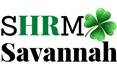 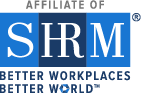 Position Title: 	Operations Chair		 		Effective: 1/1/2022Reports to:		Chapter President				Status: VolunteerLevel:			Member, Chapter				Term: 1 year Position Summary:Welcome new members into the chapter and help coordinate the logistics of monthly membership meetings. Responsible To: The members of the chapter The chapter president Position Responsibilities:Negotiate, for the approval of the board of directions, contracts with facilities to host regular chapter meetings and other chapter events. Review facility invoices to ensure accuracy before forwarding to treasurer for payment. Work with VP Programs to reserve facilities for monthly membership meetings and ensure the speaker’s A/V equipment is prepared for the meeting (i.e., screen, microphone, overhead projector). Ensure agenda and name badges are provided at monthly meetings and seminars in coordination with the Community & Marketing Chair and Membership Director. Coordinate activities at the member meeting registration table while being available to greet members/guests as they arrive. Coordinate the Operations/Hospitality Committee and assure that at least two committee members are at each meeting to check in members and guests. Act as a liaison between the board of directors and the committee. Performs other related projects as agreed upon. Participate in the development and implementation of short-term and long-term strategic planning for the chapter. Represent the chapter in the human resource community. Attend all monthly membership and board of directors’ meetings. Upon completion of the position’s term, assist the incoming Operations Chair to assure a smooth transition of responsibilities and continuity of knowledge and resources. Requirements: Must be an SHRM member in good standing for entire term of office. Must be willing to attend SHRM functions and work in a consistent timely fashion. SHRM-CP or SHRM-SCP Certification preferred. Resources Available: SHRM supplies the following resources for chapter Operations/Hospitality Chairs:Chapter Best Practices SHRM Leaders Guide And MUCH MORE…available online at the SHRM’s Volunteer Leader Resource Center at vlrc.shrm.org Note: Check for new and updated resources that are continually being developed.